Домашнее задание по предмету «Рисунок»1 класс  ДПОПТема урока: Рисунок книг. Рисунок «шахматная доска»Ознакомится с особенностями изображения предметов.Выполнение отдельного рисунка книг и шахматной доски с применением расмотренного материала по предложенным образцам.Пример:рисунок.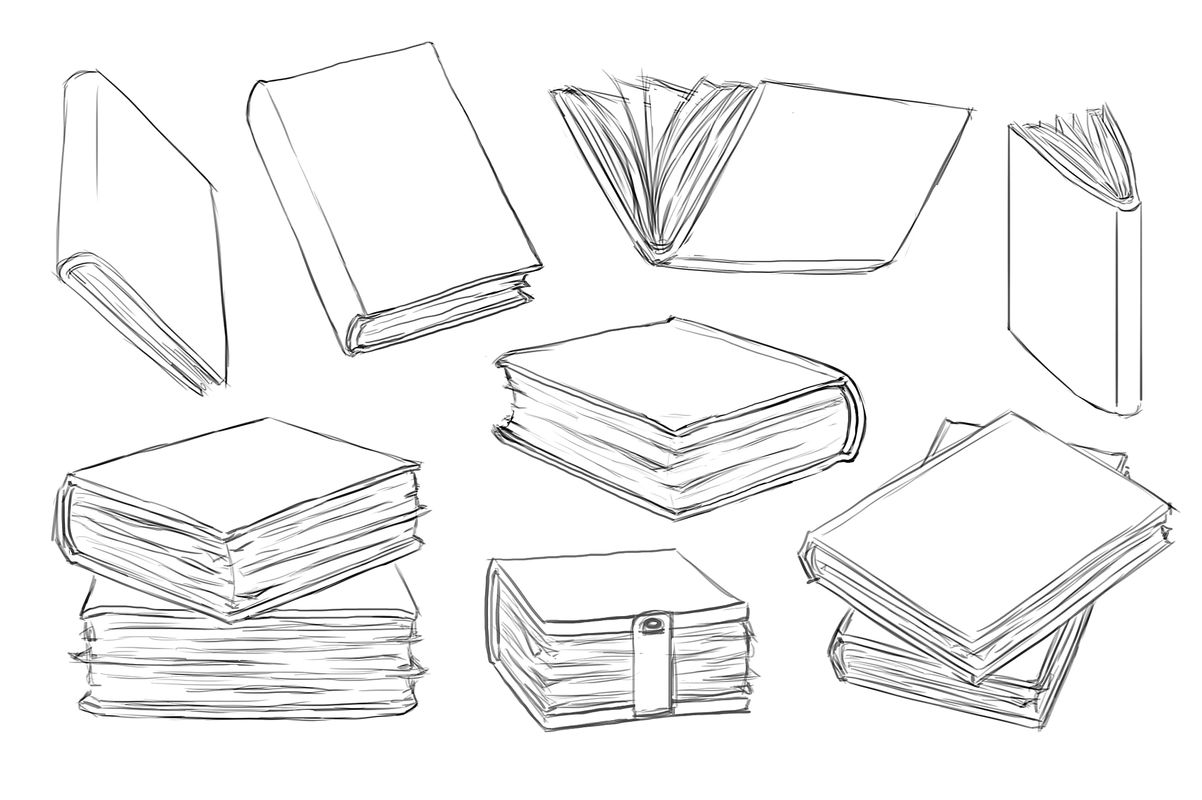 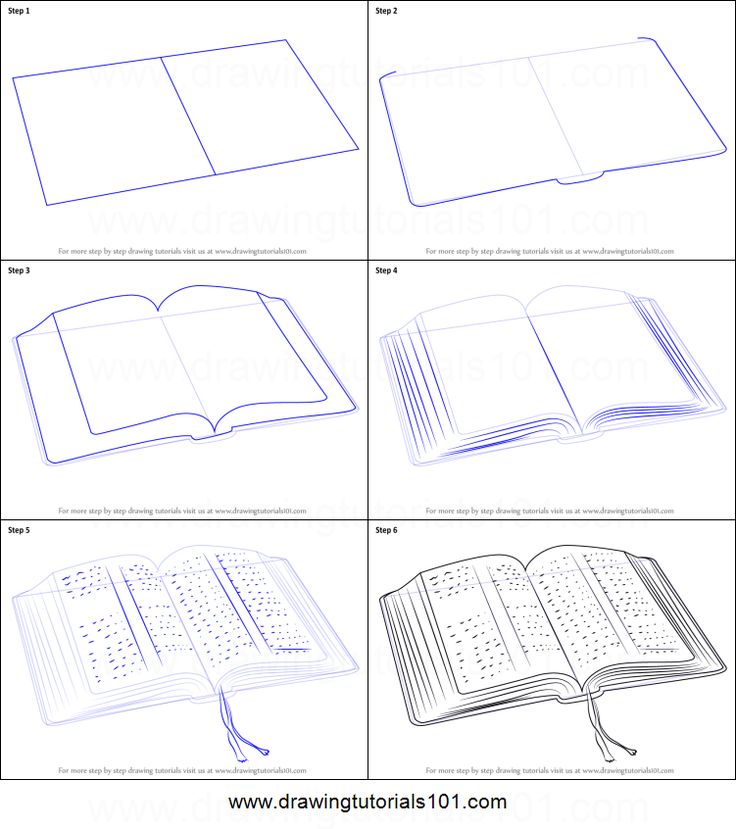 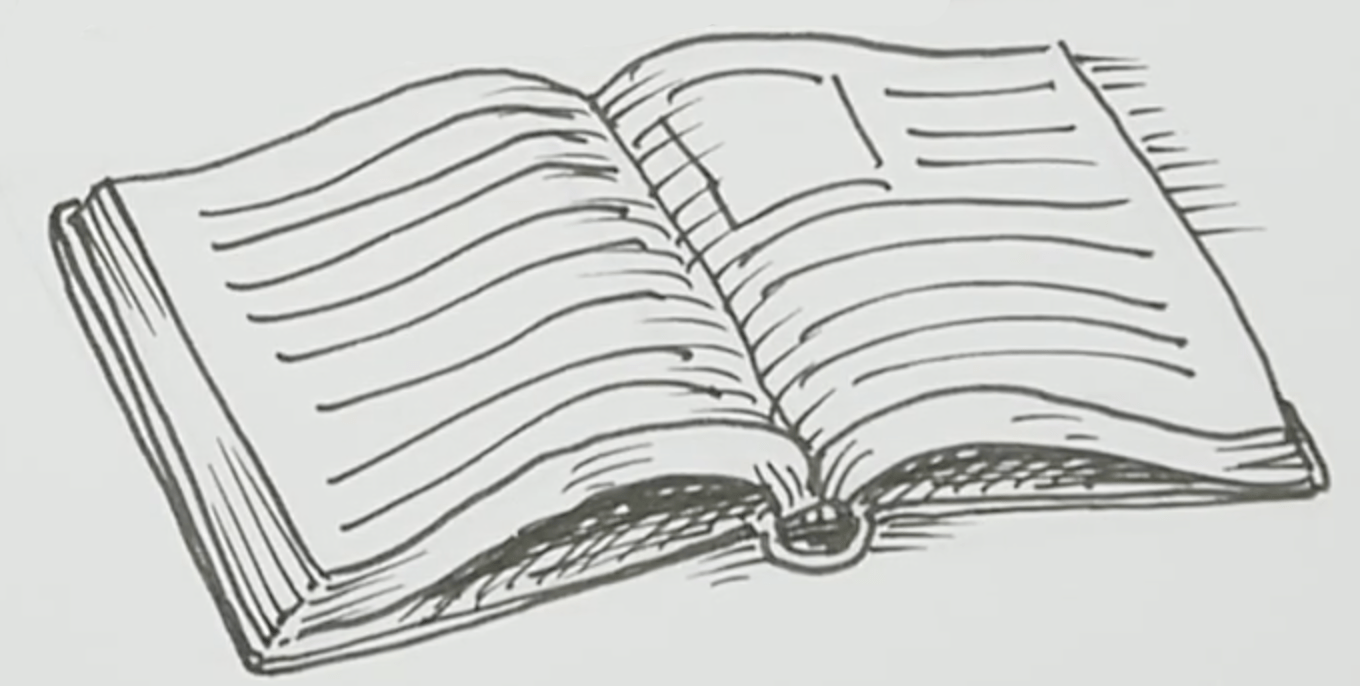 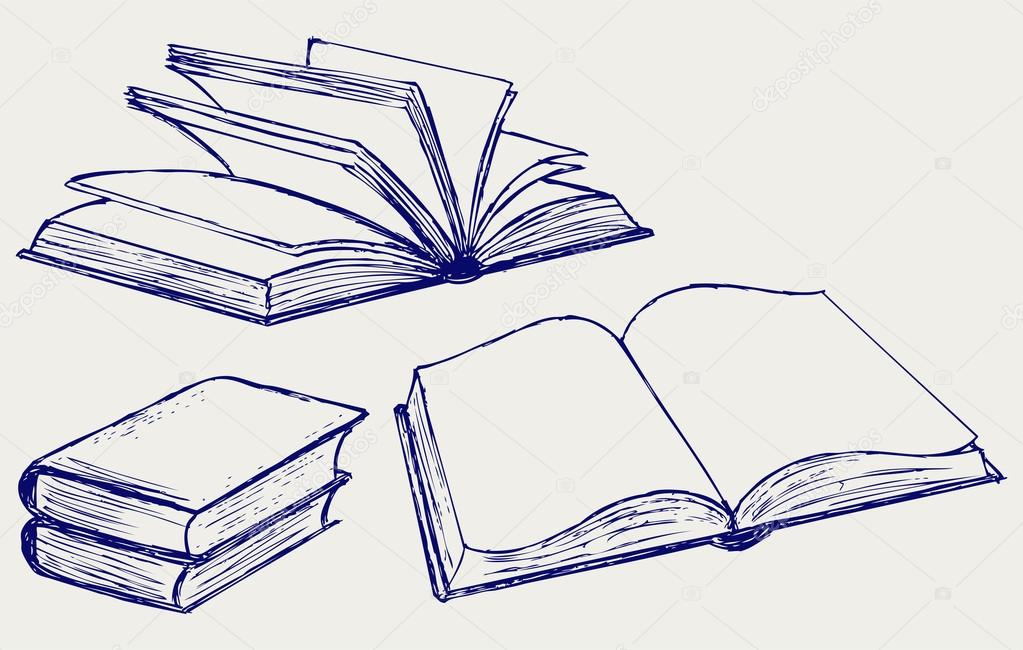 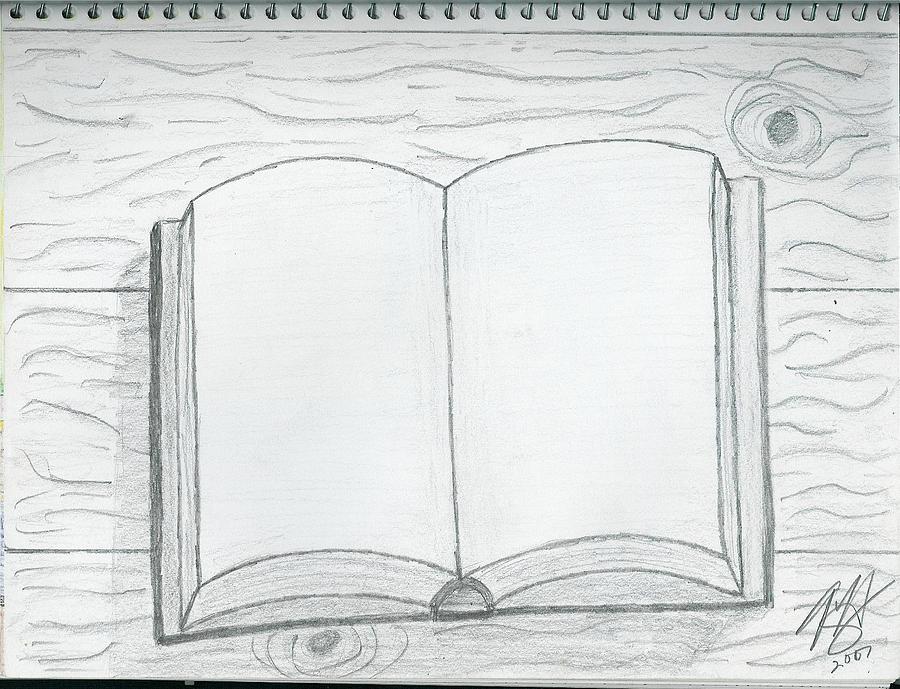 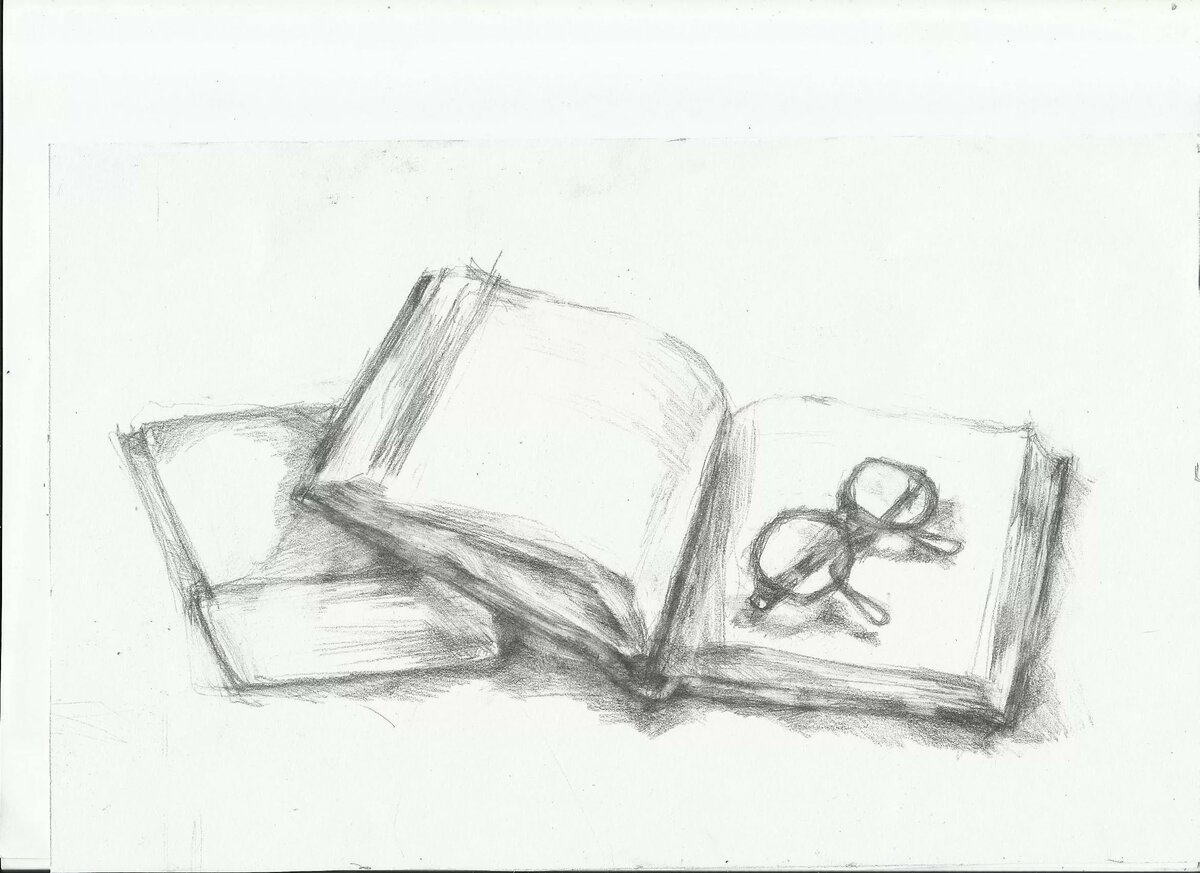 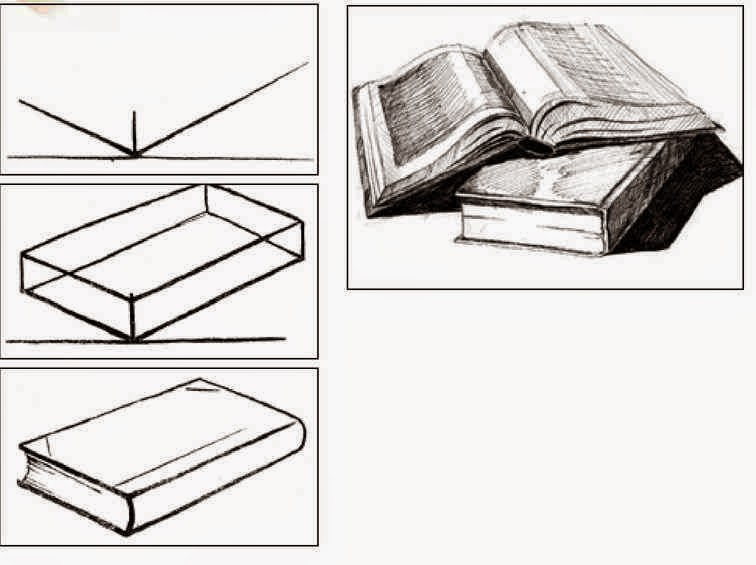 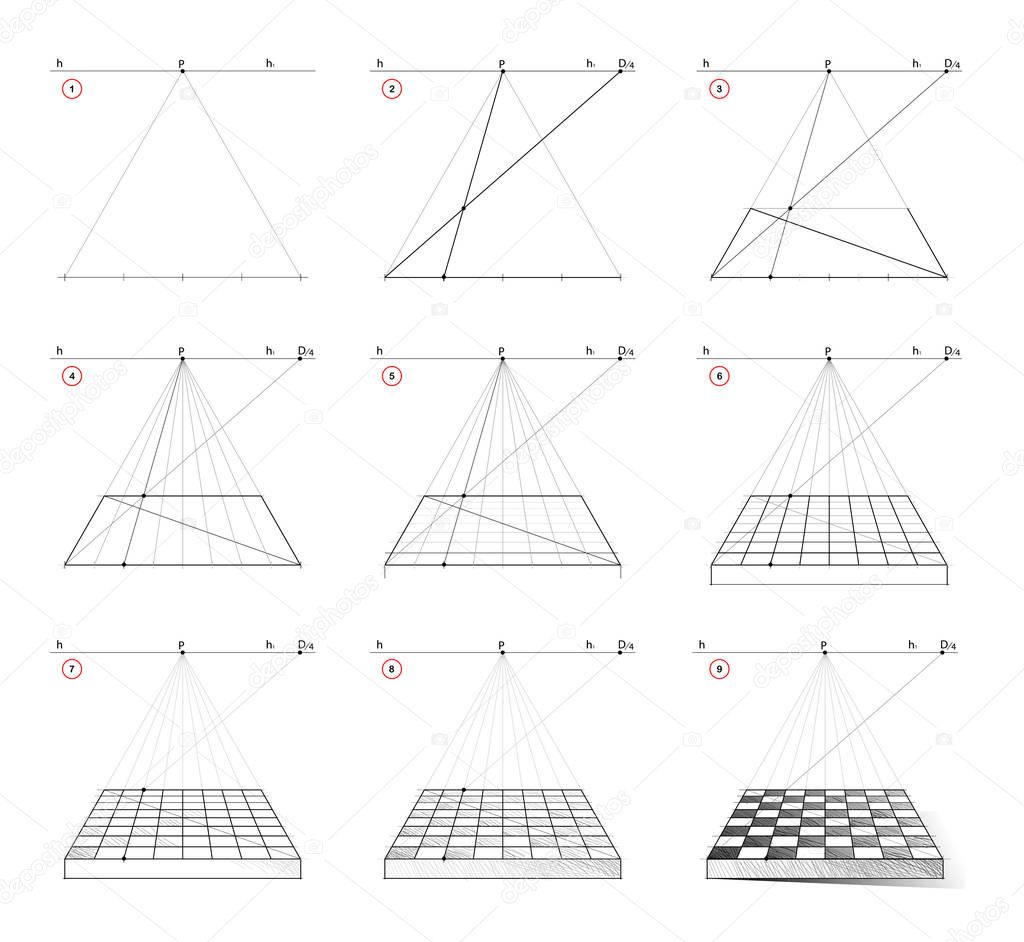 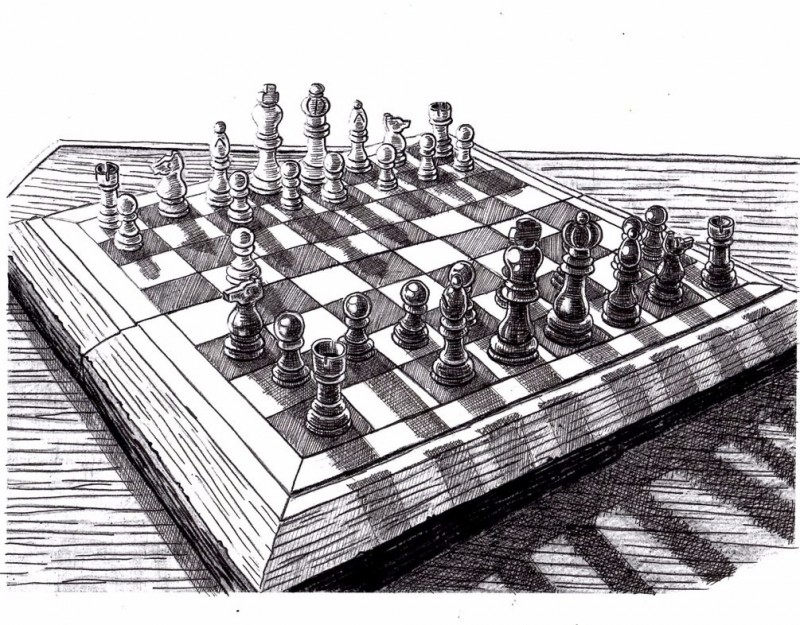 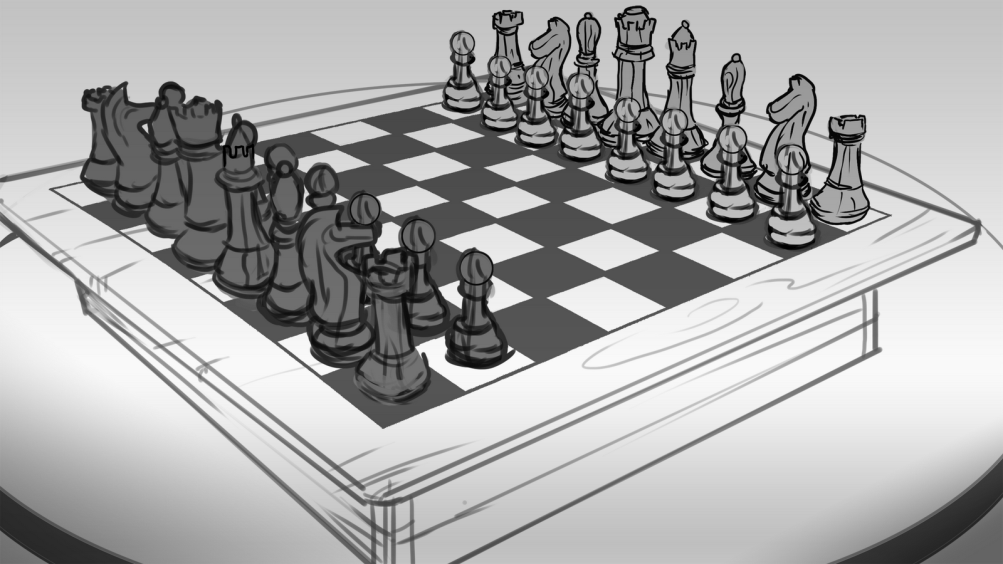 